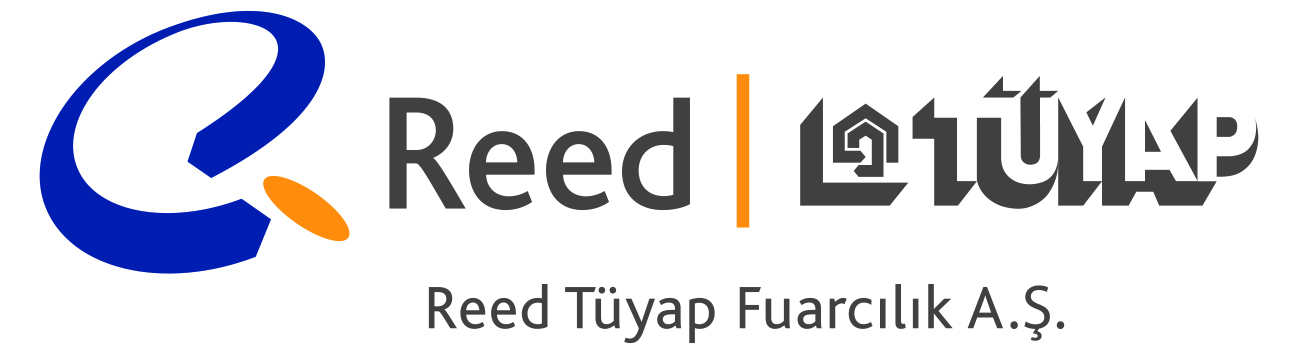 HARDWARE EURASIA FİYAT LİSTESİDERNEK ÜYESİ OLMAYAN**Fiyatlara (%18) KDV ve (binde 1.89) damga vergisi dâhil değildir. *Bir yıllık online hizmet bedeli:………………………….…..………………..……………...... 4400 TL*5 kW’a kadar elektrik enerjisi kullanımı: (hat bağlama, sarf malzemesi ve hizmet bedeli) :………..……..…………………….........7900 TL*Katı atık bedeli ………………………………………..……….….…  125TL /m2 - en fazla 18500 TL*Fuar alanında zorunlu 3.şahıs mali mesuliyet sigortası katılımcı payı Binde18 - en fazla 4000TL   *Stand alanı fiyat farkı: Köşe Stant; İki cephesi koridora açık olan stant türüdür. +%3 +KDV (%20) ek ücret alınır.  Yarım Ada Stant; Üç cepheli olan stant türüdür. +%6 +KDV (%20) ek ücret alınır.  Ada Stant; Dört cepheli olan stant türüdür. + %10  +KDV (%20) ek ücret alınır.*2. kat uygulamaları; kiralanan alanın azami %30’u ile sınırlı olup, birim fiyat, katılım birim fiyatının %50’si olarak uygulanır. Ödeme PlanıFuar Katılım bedelinin % 20’i sözleşmenin imzalanmasını takiben en geç 30 gün içinde nakit, kalanı sözleşme esnasında aşağıdaki tarihlere göre düzenlenecek olan çekler ile yapılacaktır.15.01.202415.02.202415.03.202415.04.2024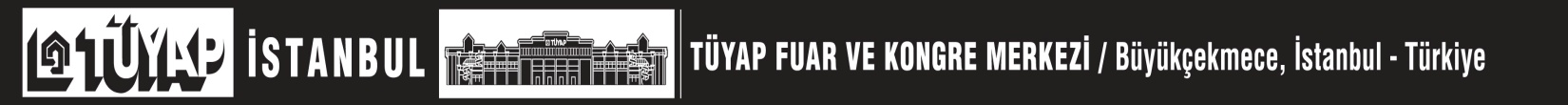 ERKEN KATILIM FİYAT LİSTESİERKEN KATILIM FİYAT LİSTESİ M2 Aralığı31 Ağustos 2023 tarihine kadar0-49 m2 320050-99 m23000100 m2 üstü2800